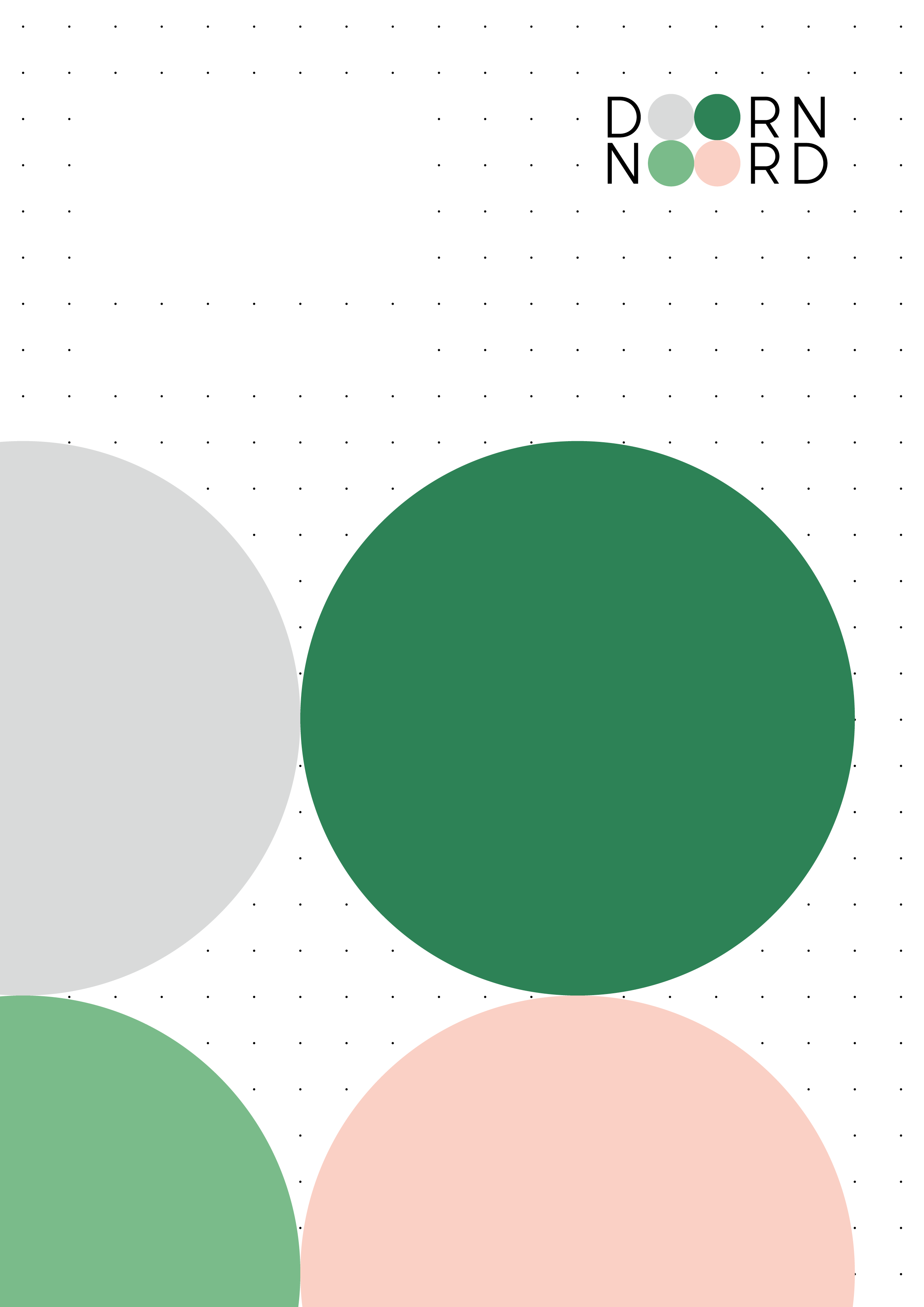 Ninove Doorn Noordvragenlijst kandidaatsdossier	versie 15/06/2018Stap 2 van de selectieprocedure tot verkoop van percelen op het bedrijventerrein 
te Ninove verloopt op basis van drie selectiecriteria:1.	De bedrijfseconomische context (35 punten);2.	De motivatie voor een vestiging te Ninove (35 punten);3.	Duurzame acties in de nieuwe vestiging (30 punten),waartoe onderstaande vragenlijst en velden dienen ingevuld.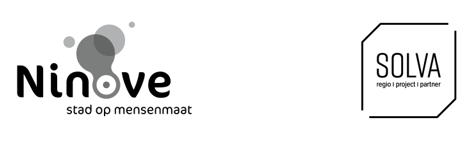 Gegevens van uw bedrijf:Selectiecriterium 1
de huidige bedrijfseconomische context.In dit criterium wordt gepolst naar de huidige status van uw bedrijf. Wat is de financiële positie en wat is het groeipatroon van de voorbije drie jaar. Hierbij voegt u de jaarrekeningen van de voorbije drie jaar en motiveert u deze cijfers met een toelichting. Bovendien is het belangrijk dat u aangeeft waar de huidige vestiging(en) zich bevindt en wat de huidige tewerkstelling is. Probeer hierbij zo nauwkeurig mogelijk te zijn in de beschrijving van de verschillende tewerkstellingsprofielen in uw bedrijf.Geef tenslotte een toelichting rond de huidige activiteiten, uw investeringen in innovatie, R&D, uw huidige afzetmarkt en klanten.DOELSTELLING: in dit criterium wordt nagegaan hoe het bedrijf er bedrijfseconomisch voor staat en wat de weg ernaartoe was. Hier krijgen we het antwoord op de vraag of het bedrijf voldoende matuur is om een dergelijke investering te doen en of het profiel van het bedrijf aansluit bij de ambities van de stad Ninove. Positie van uw bedrijf:Huidige activiteiten:Huidige tewerkstellingIn onderstaande tabel kan de tewerkstelling van het aantal laag- en hooggeschoolden in de afgelopen 5 jaar worden ingevuld. Marketing en verkoopConcurrentieWelke zijn de belangrijkste andere spelers binnen uw markt? Gelieve hun namen en nationaliteiten op te geven.Omzet en exportOmzetverloopHuidige locatie:Hoeveel parkeerplaatsen heeft u momenteel voor eigen medewerkersHoeveel parkeerplaatsen heeft u momenteel voor bezoekersSelectiecriterium 2: 
de toekomst van uw bedrijf en motivatie voor een vestiging te Ninove.In dit criterium wordt gepolst naar de reden voor een nieuwe of hervestiging naar het bedrijventerrein te Ninove. Overweegt u de aankoop omwille van de zonevreemde situatie waarin u zich nu bevindt of dient u omwille van groeipijnen of -kansen een nieuw terrein te verwerven.Omschrijf de strategie van uw bedrijf voor de volgende vijf jaar (tewerkstelling, groei, innovatie, internationalisering,…) en het effect hiervan op de nieuwe vestiging te Ninove.M.a.w. wat zijn uw plannen voor een nieuwe vestiging te Ninove.Tenslotte geeft u aan wat de meerwaarde van uw bedrijf kan zijn voor de Ninoofse samenleving. Welk type tewerkstelling creëert u in onze regio, welke afgeleide effecten genereert uw bedrijf (toeleveranciers, gebruik van logies, vergaderinfrastructuur, horeca in de buurt, participatie in de Ninoofse gemeenschap, …).DOELSTELLING: met dit criterium krijgt SOLVA zicht op het ambitieniveau van uw onderneming. Een ambitie die zich vertaalt in tewerkstelling, groei en return voor de Ninoofse samenleving.Verdere ontwikkeling van uw bedrijfWat is de belangrijkste strategie voor verdere ontwikkeling van uw bedrijf?VerhuisbeweegredenenVestigingsbeweegredenenRepresentatieve uitstralingHier wordt gepolst naar het ambitieniveau in de uitstraling van het te realiseren gebouw.Innovatie, onderzoek en ontwikkelingin te vullen indien uw bedrijf een innovatief product op de markt heeft gebracht.Evolutie van het aantal medewerkers volgens opleidingIn onderstaande tabel kan de evolutie van het aantal laag- en hooggeschoolden worden ingevuld. Geef een inschatting voor de volgende 5 jaar. Let wel: deze toekomstige inschatting moet betrekking hebben op de tewerkstelling die op Doorn Noord zou gerealiseerd worden.Regionale verankeringSectorfederaties en werkgeversorganisatiesSamenwerking met onderwijsinstellingenWerkt u samen met onderwijsinstellingen in het kader van personeel, innovatie of onderzoek? Gelieve hun namen en locatie op te geven.Samenwerking met regionale bedrijven of organisaties:Welke zijn uw belangrijkste toeleveranciers of partners? Gelieve hun hun namen en locatie op te geven.Selectiecriterium 3: 
uw ambities op vlak van duurzaamheid in de toekomstige vestiging.In dit criterium geeft u aan voor welke aspecten van het te realiseren gebouw en omliggend perceel u wenst te investeren in duurzame acties. U maakt hiervoor gebruik van de checklist die toegevoegd is en aan het bedrijventerreinpaspoort.  U kan hier aangeven hoeveel oppervlakte u wenst te verwerven en op welke manier u deze ruimte zo efficiënt mogelijk wenst in te richten. Het is aangewezen om dit in deze fase schetsmatig uit te werken met ondersteuning van een architect en/of ingenieursbureau.DOELSTELLING: Op die manier krijgt SOLVA zicht op de ambities die u heeft op het vlak van duurzaamheid. Een belangrijk criterium dat, gelet op het Ninoofs klimaatactieplan, apart in overweging wordt genomen.Duurzame maatregelenWat zijn de ambities van uw bedrijf op vlak van duurzaamheid in de brede zin van het woord. M.a.w. hoe vult u maatschappelijk verantwoord ondernemen in dat gericht is op economische prestaties (profit), met respect voor het sociale aspect (people), binnen de ecologische randvoorwaarden (planet)?RuimtevraagWelke invulling krijgt het te realiseren gebouw, en hoe verhouden de oppervlaktes zich tot elkaar (in procenten / totaal moet 100 procent zijn):OPMERKING: Gelieve bij dit punt een algemeen inrichtingsplan toe te voegen waarbij u, vertrekkend van uw gewenste perceelsoppervlakte, aangeeft waar de gebouwen, parking en omliggende verharding geplaatst zijn. GebouwMobiliteitHoeveel parkeerplaatsen wenst u voor eigen medewerkersHoeveel parkeerplaatsen wenst u voor bezoekersHoeveel parkeerplaatsen voor fietsers wenst u te voorzienWat wenst u te realiseren op het vlak van duurzame mobiliteit:Gelieve dit formulier zo duidelijk en uitgebreid mogelijk in te vullen. Maak zeker gebruik van de invulvelden waar mogelijkheid tot nadere toelichting wordt voorzien. In deze velden is onbeperkte mogelijkheid tot invullen van tekst. Bij vragen omtrent dit invulformulier kan u zich steeds wenden tot de verkoopverantwoordelijke, de heer Koen De Mesel op het volgend mailadres koen.de.mesel@so-lva.be Commerciële naamJuridische naamJuridische vormAdres van de maatschappelijke zetelCommercieel adres (indien verschillend)OndernemingsnummerWebsiteJaar oprichtingTelefoonnummerZaakvoerder / Afgevaardigd bestuurderE-mailEventuele andere contactpersonenStaat de onderneming die zich op Doorn Noord wil vestigen aan het hoofd van een groep?Indien de onderneming aan het hoofd van een groep staat:Naam en nationaliteit van de dochterondernemingenZouden er dochterondernemingen mee verhuizen?Indien er dochterondernemingen mee zouden verhuizen:Welke?Is de onderneming die zich op Doorn Noord wil vestigen zelf een onderdeel van een grotere groep?Is de onderneming die zich op Doorn Noord wil vestigen zelf een onderdeel van een grotere groep?Indien de onderneming een onderdeel is van een groep:Naam en nationaliteit van de groep (HQ)Naam en nationaliteit van de zusterondernemingenEventuele bijkomende toelichtingWat is de hoofdactiviteit van 
uw onderneming?Wat zijn de eventuele nevenactiviteiten?Indien uw onderneming onderdeel is van een grotere groep:Indien uw onderneming onderdeel is van een grotere groep:verschillen de activiteiten met deze van de groep?verschillen de activiteiten met deze van de groep?Zo ja, in welke mate?Zouden alle huidige activiteiten naar Doorn Noord verhuizen?Zouden alle huidige activiteiten naar Doorn Noord verhuizen?Indien niet alle activiteiten zouden verhuizen: Indien niet alle activiteiten zouden verhuizen: Indien niet alle activiteiten zouden verhuizen: Welke niet (onmiddellijk)?Waarom niet (onmiddellijk)?Max. hoger middelbaarBachelor of master20132014201520162017Eventuele bijkomende toelichtingMarkten waarin uw onderneming actief is 
(vb. pharma, automotive, …)Type afzetEventuele bijkomende toelichtingLeverancierNationaliteit Eventuele bijkomende toelichtingOmzet binnen België (2017)%%Omzet binnen de rest van de EU (2017)%%Top 5 van exportlanden binnen de EU (2017)1.2.2.3.3.4.4.5.5.Omzet buiten de EU (2017)%%Belangrijkste klanten binnen België 
(naam + nationaliteit)Belangrijkste klanten binnen de rest van de EU (naam + nationaliteit)Belangrijkste klanten buiten de EU 
(naam + nationaliteit)Eventuele bijkomende toelichtingOmzetcijferOmzetgroei/daling (%)201520162017Wat is de eigendomssituatie van uw huidige bedrijfslocatie?Wat is de eigendomssituatie van uw huidige bedrijfslocatie?Wat is de stedenbouwkundige bestemming van het huidige bedrijfsperceelWat is de stedenbouwkundige bestemming van het huidige bedrijfsperceelWat is de oppervlakte van het huidige bedrijfsperceel?Wat is de oppervlakte van het huidige bedrijfsperceel?m²Wat is de nuttige vloeroppervlakte van de huidige gebouwen?Wat is de nuttige vloeroppervlakte van de huidige gebouwen?m²Weet u welke functie het pand dat u achterlaat gaat krijgen?Weet u welke functie het pand dat u achterlaat gaat krijgen?Indien ja:Welke functie?marktaandeel vergrotenmarktaandeel vergrotennichestrategie / verdere specialisatienichestrategie / verdere specialisatieinternationaliseringinternationaliseringorganisatie-optimalisatie / productiviteitsverhogingorganisatie-optimalisatie / productiviteitsverhogingkennisvalorisatie / patentenkennisvalorisatie / patentennieuwe product/marktcombinatiesnieuwe product/marktcombinatiesandereanderenadere toelichtingWat is uw verwachting voor de toekomstige ontwikkeling van uw bedrijf ten opzicht van concurrerende ondernemers en waarom verwacht u beter / minder goed te presteren (omzet, nieuwe producten, etc.) dan uw concurrenten?Wat is uw verwachting voor de toekomstige ontwikkeling van uw bedrijf ten opzicht van concurrerende ondernemers en waarom verwacht u beter / minder goed te presteren (omzet, nieuwe producten, etc.) dan uw concurrenten?Wat is uw verwachting voor de toekomstige ontwikkeling van uw bedrijf ten opzicht van concurrerende ondernemers en waarom verwacht u beter / minder goed te presteren (omzet, nieuwe producten, etc.) dan uw concurrenten?Uw onderneming wenst uit haar huidige locatie te vertrekken, want:Uw onderneming wenst uit haar huidige locatie te vertrekken, want:Het huidige pand, gelegen op het grondgebied van de stad Ninove is zonevreemdHet huidige pand, gelegen op het grondgebied van de stad Ninove is zonevreemdnadere toelichtingHet huidige pand belemmert de modernisering van de bedrijfsvoering / productieprocesHet huidige pand belemmert de modernisering van de bedrijfsvoering / productieprocesnadere toelichtingVerdere uitbreiding is er onmogelijkVerdere uitbreiding is er onmogelijknadere toelichtingDe ontsluiting / bereikbaarheid is een bedrijfseconomisch risico gewordenDe ontsluiting / bereikbaarheid is een bedrijfseconomisch risico gewordennadere toelichtingde status van de huidige locatie sluit niet meer aan bij de ambities van de ondernemingde status van de huidige locatie sluit niet meer aan bij de ambities van de ondernemingnadere toelichtingHet huidige pand is aan vervanging toeHet huidige pand is aan vervanging toenadere toelichtingandere:andere:nadere toelichtingandere:andere:nadere toelichtingEventuele bijkomende toelichtingWaarom geeft uw onderneming de voorkeur aan een vestiging op Doorn Noord: waarom is een plaats op Doorn Noord belangrijk voor u? In welk opzicht biedt Doorn Noord voor uw bedrijf een meerwaarde in vergelijking met andere bedrijventerreinen?Hoe belangrijk is het voor uw onderneming om een zichtlocatie langs de expresweg (N28) te kunnen verwerven?cruciaal / randvoorwaarde tot vestiging op Doorn Noord / wenselijk maar niet noodzakelijk / niet nodigIndien uw aanvraag zou worden goedgekeurd: engageert u zich om de maatschappelijke zetel van uw vennootschap op Doorn Noord te vestigen?Hoe belangrijk is een representatieve uitstraling voor u?Hoe belangrijk is een representatieve uitstraling voor u?Bent u bereid te investeren in kwaliteitsvolle architectuur?Bent u bereid te investeren in kwaliteitsvolle architectuur?Zo ja, hoe ziet u dit verwezenlijkt?Eventuele bijkomende toelichtingBenamingOmschrijvingJaarInnovatie heeft betrekking opGraad (indien van toepassing)DraagwijdteInnovatiesamenwerking
(indien van toepassing)Innovatiesubsidie 
(indien van toepassing)OctrooiOctrooinummer (indien van toepassing)Niet van toepassingEventuele bijkomende toelichtingMax. hoger middelbaarBachelor of master20202021202220232024Eventuele bijkomende toelichtingIs uw onderneming lid van een sectorfederatie (vb. Agoria, Fedustria, Essenscia, …)?Zo ja, van welke?Is uw onderneming lid van een werkgeversorganisatie? (vb. VOKA, VKW, UNIZO …)Zo ja, van welke?Is uw onderneming lid van andere organisaties? Zo ja, van welke?Eventuele bijkomende toelichtingOnderwijsinstellingLocatieLeverancier / partnerLocatieWelk percentage van de aankoop koopt uw onderneming in de regio Ninove aan?Eventuele bijkomende toelichtingGewenste perceelsoppervlaktem²Totale footprint van het gebouwm²Footprint van het deel van het gebouw dat in verdiepingen zou gerealiseerd wordenm²Totale benodigde brutovloeroppervlakte 
(som van alle nuttige oppervlakte, inclusief verdiepingen)m²Minimale bouwhoogtemeterKantorenKantoren%Labo / OpleidingsruimtesLabo / Opleidingsruimtes%ProductieProductie%Opslag / Warehousing / Logistiek / Shipping & ReceivingOpslag / Warehousing / Logistiek / Shipping & Receiving%ShowroomShowroom%Andere%Andere%Eventuele bijkomende toelichtingInstallatie van een warmtepompInstallatie van een warmtepompnadere toelichtingInstallatie van een eigen biomassa of WKK-centraleInstallatie van een eigen biomassa of WKK-centralenadere toelichtingMaximaal waterdoorlatende verhardingen (grasdallen, honingraattegels, dolomiet,…)Maximaal waterdoorlatende verhardingen (grasdallen, honingraattegels, dolomiet,…)nadere toelichtingNaast de installatie van zonnepanelen voor eigen verbruik, de rest van het dak ter beschikking stellen (verhuur/opstal/…) aan een derde partij voor productie van groene stroom Naast de installatie van zonnepanelen voor eigen verbruik, de rest van het dak ter beschikking stellen (verhuur/opstal/…) aan een derde partij voor productie van groene stroom nadere toelichtingInstallatie van een groendakInstallatie van een groendaknadere toelichtingNormen worden hoger gelegd dan huidige EPB-normering voor kantoor en/of bedrijfsruimte Normen worden hoger gelegd dan huidige EPB-normering voor kantoor en/of bedrijfsruimte nadere toelichtingHemelwateropvang via een open oppervlakteberging (vijver, kleinere waterpartijen, grachten, Wadi,…)Hemelwateropvang via een open oppervlakteberging (vijver, kleinere waterpartijen, grachten, Wadi,…)nadere toelichtingAandacht voor biodiversiteit (nestkastjes, bijenkast, bloemenweide,…)Aandacht voor biodiversiteit (nestkastjes, bijenkast, bloemenweide,…)nadere toelichtingAndere:Andere:nadere toelichtingHoeveel vrachtbewegingen verwacht u wekelijks? (+3,5 ton – inkomende en uitgaande beweging telt als één)Ter beschikking stellen van elektrische fietsen voor personeelTer beschikking stellen van elektrische fietsen voor personeelnadere toelichtingEnkel elektrische heftrucks zullen gebruikt wordenEnkel elektrische heftrucks zullen gebruikt wordennadere toelichtingMeer laadpalen dan 25 % van de eigen parkeerplaatsenMeer laadpalen dan 25 % van de eigen parkeerplaatsennadere toelichtingTer beschikking stellen van elektrische en/of hybride wagens voor personeel Ter beschikking stellen van elektrische en/of hybride wagens voor personeel nadere toelichtingandere:andere:nadere toelichtingAndere:Andere:nadere toelichting